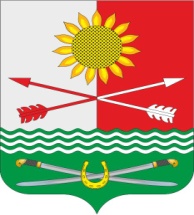 РОССИЙСКАЯ ФЕДЕРАЦИЯ              РОСТОВСКАЯ ОБЛАСТЬРОДИОНОВО-НЕСВЕТАЙСКИЙ РАЙОНМУНИЦИПАЛЬНОЕ ОБРАЗОВАНИЕ«БАРИЛО-КРЕПИНСКОЕ СЕЛЬСКОЕ ПОСЕЛЕНИЕ»АДМИНИСТРАЦИЯ БАРИЛО-КРЕПИНСКОГО СЕЛЬСКОГО ПОСЕЛЕНИЯРЕШЕНИЕОб утверждении плана-графика выполнения работ в 2023 году по ремонту и содержанию автомобильных дорог общего пользования местного значения            26.01. 2023 года                           № 53                                   сл.Барило-КрепинскаяСогласно Соглашению № 1 от 05.08.2022 года между Администрацией Родионово-Несветайского района и Администрацией Барило-Крепинского сельского поселения о передаче осуществления части полномочий в области дорожной деятельности, в соответствии с Федеральным законом от 06.10.2003 №131-ФЗ «Об общих принципах организации местного самоуправления в Российской Федерации»,  руководствуясь Уставом муниципального образования "Барило-Крепинское сельское поселение», Собрание депутатов Барило-Крепинского сельского поселения, РЕШИЛО:1. Утвердить план-график выполнения работ в 2023 году по ремонту и содержанию автомобильных дорог общего пользования местного значения в Барило-Крепинском сельском поселении согласно приложения.2. Настоящее решение вступает в силу с момента опубликования в средствах массовой информации и подлежит размещения на официальном сайте Барило-Крепинского сельского поселения.3. Контроль за исполнением  настоящего  решения возложить на  постоянную  комиссию  по местному самоуправлению и охране общественного порядка и главу Администрации Барило-Крепинского сельского поселения А.В. Букурова.Приложение к  решению Собрания депутатов Барило-Крепинского сельского поселения от   26.01. 2023года    № 53 План-график выполнения работ в 2023 году по ремонту и содержанию автомобильных дорог общего пользования местного значенияПредседатель Собрания депутатов – глава Барило-Крепинского сельского поселения                        С.В. Мырза№ п/пНаименование объекта, кадастровый номерМестонахождение дороги1Внутрипоселковая дорога, кадастровый номер 61:33:0000000:5040с.Плато-Ивановка, пер. Н.Курченко, пер. Рыбацкий,  пер.Октябрьский, ул.Курчатова, ул.Советская, ул.Комсомольская2Мост автомобильный, протяженностью 14 м., инв. № 01010302, адрес: Ростовская область, Родионово-Несветайский район, сл.Аграфеновка,ул.Ленина, участок находится примерно в 190 м по направлению на север от ул.Просвещения, д.4, кадастровый номер 61:33:0000000:6020мост автомобильный протяженностью 14 м., сл.Аграфеновка, ул.Ленина, участок находится примерно в 190 м по направлению на север от ул.Просвещения, д.43Мост автомобильный, протяженностью 13 м, кадастровый номер 61:33:0010101:1519 сл.Аграфеновка, ул.Ленина, в 100 м от дома №1 в юго-западном направлении4Автомобильная дорога общего пользования местного значения, кадастровый номер 61:33:0000000:5109На подъезде от автомобильной дороги «с.Куйбышево - сл.Алексеево-Тузловка – сл.Родионово-Несветайская» к х.Маяки5Внутрипоселковая дорога, кадастровый номер 61:33:0000000:5046подъездная дорога к МБДОУ «Сказка», сл.Барило-Крепинская,ул.Ленина,116Внутрипоселковая дорога, кадастровый номер 61:33:0000000:5042сл.Аграфеновка, ул.Буденного